ПЛАН ЗАСТРОЙКИ КОМПЕТЕНЦИИ«ФАРМАЦЕВТИКА» Типовой план застройки конкурсной площадки по компетенции «Фармацевтика»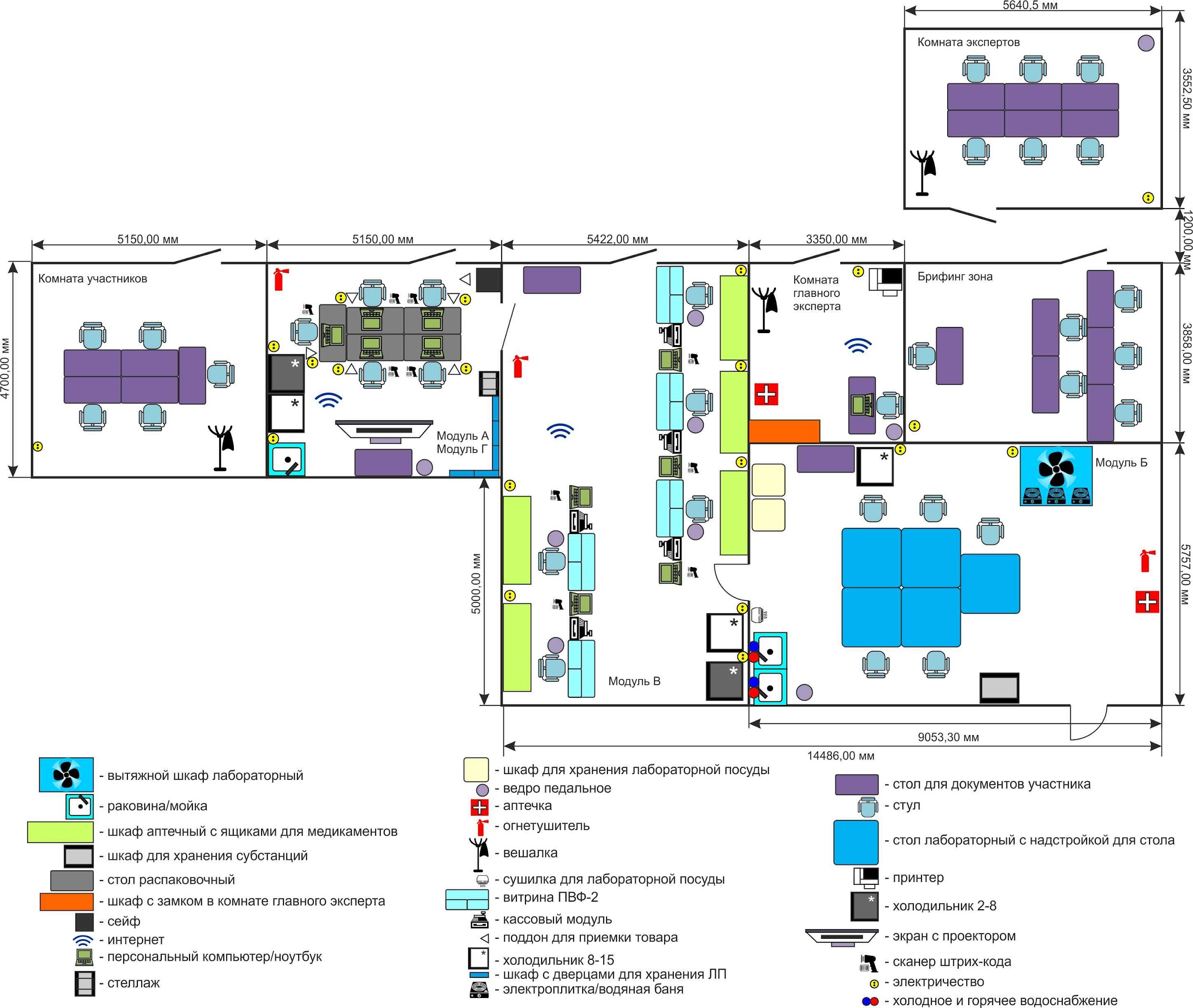 